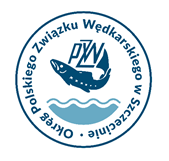 .................................									….................../pieczątka Koła / Klubu/										          /data/K A R T A 		Z G Ł O S Z E N I A*Zarząd Koła /Klubu Wędkarskiego …………………………………………………..………………….…………………………………………………………………………………………………….…………….podać pełną nazwę Teamu/Koła/ Klubu wędkarskiegozgłasza udział zawodników do uczestnictwa w Teamowe Karpiowe Mistrzostwa Okręgu PZW Szczecin 2023Które odbędą się w dniach 08-11czerwca 2023 r. na łowisku Jezioro Czarne DużeNazwisko trenera osoby towarzyszącej…………………………………………………………………..Nazwisko i numer telefonu osoby zgłaszającej…………………………………………………………..									……………………………………….									/pieczątka i podpis zgłaszającego/Lp.Nazwisko i imię ZawodnikaKapitan/członek/Przynależność zawodnika do Koła/Klubu123